21.06.2013. год.  Л е с к о в а ц« Bbraun Adria» д.о.о.ПРЕДМЕТ: Одговор на захтев за додатним појашњењем		конкурсне документације, за јавну набавку		медицинског потрошног материјала (бр. ЈН		09/13-О);	На основу чл. 63. став 3. Закона о јавним набавкама, а поводом вашег захтева за додатним појашњењем конкурсне документације који смо примили дана 24.06.2013. године, обавештавамо вас да је потребно доставити узораке за сваку ставку у оквиру партија, те и за партију 56.Узорци ће вам бити враћени на ваш изричит захтев.. ЗА ОПШТУ БОЛНИЦУ ЛЕСКОВАЦ              Светлана Стојановић        службеник за јавне набавке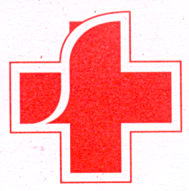 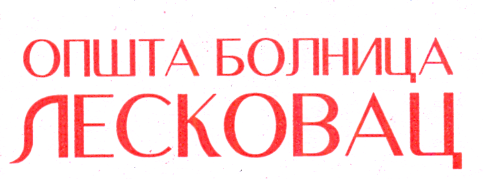 16000 Leskovac, ul. Rade Konчara br. 9                                                 Info pult: 016/252-500, 3454-544; faks: 016/3444-504website: www.bolnicaleskovac.org;                                                    email: uprava.bolnice@bolnicaleskovac.orgMati~ni broj: 17710206                                                                    PIB: 105030888                                                                              Teku}i ra~un: 840-767661-22